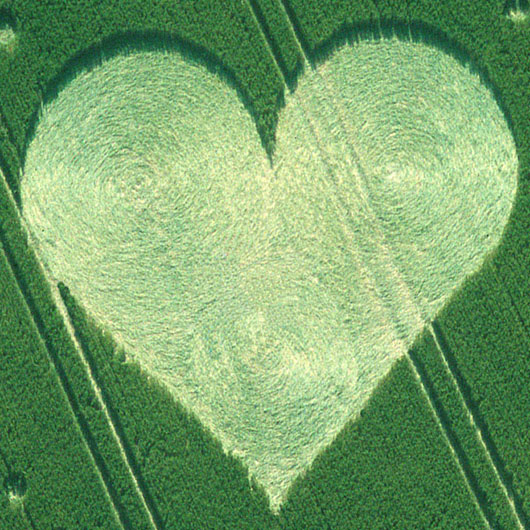 ICCI 2017 RegistrationSalutation (Prof., Dr., Mr., Mrs., Miss., Ms etc):First Name:   Family Name:        	Institution: 	(as you want it to appear on your badge)Address for correspondence:Country:Email address (this will be used to confirm receipt of your registration and payment):Phone number: Are you a registered PhD student?                                   Yes/NoAny special dietary or other requirements that we should be aware of:I wish to present an oral presentation		Yes/NoI wish to present a poster				Yes/NoIf offering a presentation or poster please complete and submit the Abstract form using the guidelines supplied.I agree to pay UPM the sum of £………….. in registration fees with the reference ICCI2017_..........................Signature: ……………………………………………………………. Date: …………………………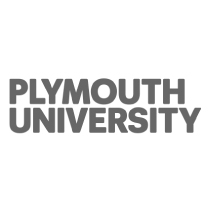 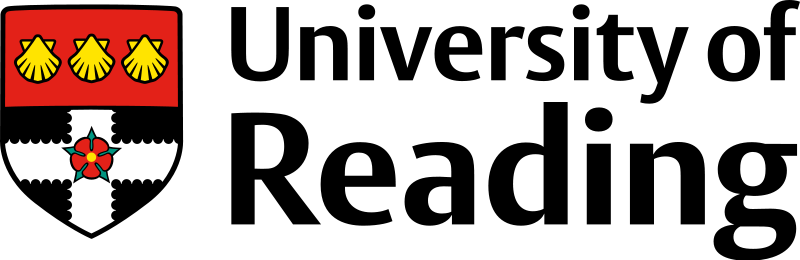 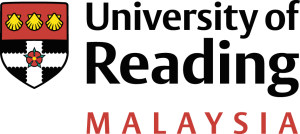 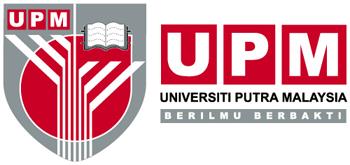 